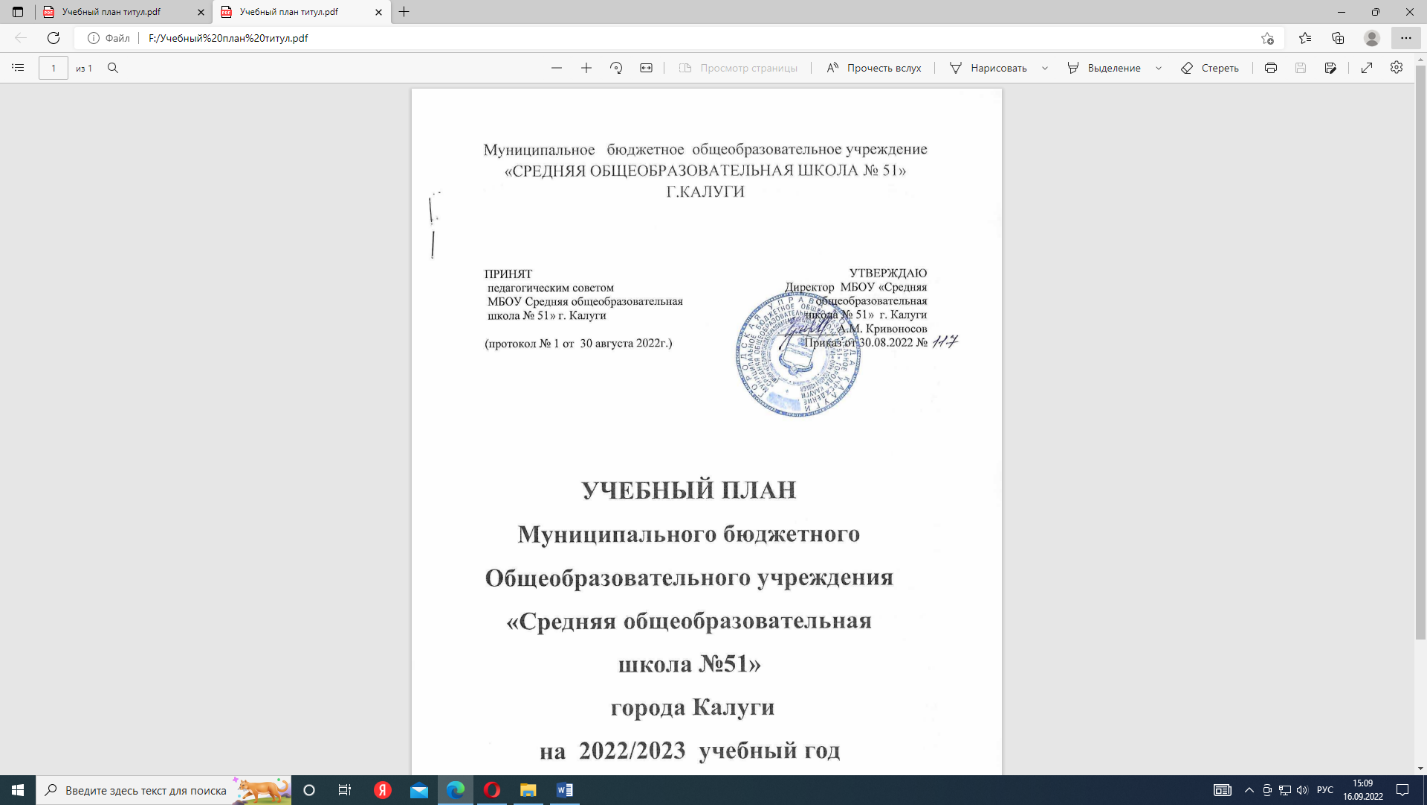 График проведения оценочных процедурМБОУ «СОШ №51» г. Калугина 2022-2023 учебный годг. Калуга2022-2023 уч. годГрафик оценочных процедур на 2022-2023 уч. год.В соответствии с рекомендациями Министерства образования и науки Калужской области от 26.08.2022 №21-11/1688 – 22, Министерства просвещения РФ от 06.08.2021 № СК-228/03, Рособрнадзора от 06.08.2021 № 01-169/08-01 для системы общего образования по основным подходам к формированию графика проведения оценочных процедур в образовательных организациях в 2022/2023 учебном году, приказом Рособрнадзора от 16.08.2021 № 1139 "О проведении Федеральной службой по надзору в сфере образования и науки мониторинга качества подготовки обучающихся общеобразовательных организаций в форме всероссийских проверочных работ в 2022 году", в целях оптимизации количества проводимых проверочных и диагностических работ, снижения нагрузки на обучающихся, проведения мониторинга уровня достижения обучающимися планируемых предметных и метапредметных результатов, уровня функциональной грамотности и освоения основных образовательных программ разработан График оценочных процедур на 2022-2023 уч.год. В основе Графика лежат данные Рабочих программ по предметам.Начальное общее образование. График контрольных работ  МБОУ «Средняя общеобразовательная школа №51» на 1  полугодие 2022-2023 учебного года для учащихся 5-9 классов5 класс6 класс7 класс8 класс9 классГрафик контрольных работ на 1  полугодие 2022-2023 учебного года для учащихся 10-11 классов10 класс11 классГрафик контрольных работ  МБОУ «Средняя общеобразовательная школа №51» на 2 полугодие 2022-2023 учебного года для учащихся 5-9 классов5 класс6 класс7 класс8 класс9 классГрафик контрольных работ на 2  полугодие 2022-2023 учебного года для учащихся 10-11 классов10 класс11 классПредметВиды контроляПланируемая дата1 класс1 класс1 классМатематика, Русский язык, ЧтениеВходная диагностическая работа03-08.10.2022Литературное чтениеПроверка навыка чтения ( администрацией школы)20,21 .04.2023Русский языкИтоговая комплексная работа16.05.2023МатематикаИтоговая комплексная работа 18.05.20232 класс2 класс2 классРусский языкВходной диктант.22. 09.2022Диктант с грамматическим заданием за 1 четверть.27.10.2022Итоговый контрольный диктант за 1 полугодие по тексту администрации.22 .12.2022Диктант с грамматическим заданием за 3 четверть.16.03.2023Итоговый контрольный диктант за 2 полугодие по тексту администрации.18.05.2023Литературное чтениеПроверка навыка чтенияза 1 полугодие (администрацией школы)21.12.2022Проверка навыка чтенияза  2 полугодие (администрацией школы)27.04.2023Итоговая комплексная работа17.05.2023МатематикаВходная контрольная работа «Нумерация чисел в пределах 20»20.09.2022Контрольная работа за 1 четверть.25.10.2022Итоговая контрольная работа за 1 полугодие ( по тексту администрации)20.12.2022Итоговая контрольная работа за 3 четверть.14.03.2023Итоговая контрольная работа за 2 полугодие ( по тексту администрации)16.05.2023Иностранный язык (Английский и немецкий язык)Итоговая контрольная работа( аудирование, чтение, письмо)19.05.2023Окружающий мирИтоговая контрольная работа по курсу.22.05.20233 класс3 класс3 классРусский языкВходной диктант.22.09.2022Диктант с грамматическим заданием за 1 четверть.27.10.2022Итоговый контрольный диктант за 1 полугодие по тексту администрации.22.12.2022Диктант с грамматическим заданием за 3 четверть.16.03.2023Итоговый контрольный диктант за 2 полугодие по тексту администрации.18.05.2023Литературное чтение.Проверка навыка чтенияза 1 полугодие (администрацией школы).21.12.2022Проверка навыка чтенияза 2 полугодие (администрацией школы).27.04.2023Итоговая комплексная работа.17.04.2023Иностранный язык (Английский и немецкий язык)Итоговая контрольная работа( аудирование, чтение, письмо)19.05.2023МатематикаВходная контрольная работа  «Сложение и вычитание в пределах 100».20.09.2022Контрольная работа за 1 четверть.25.10.2022Итоговая контрольная работа за 1 полугодие по тексту администрации.20.12.2022Контрольная работа за 3 четверть.14.03.2023Итоговая контрольная работа за 2 полугодие по тексту администрации.16.05.2023Окружающий мирИтоговая контрольная работа по курсу.22.05.20234 класс4 класс4 классРусский языкВходной диктант22.09.2022Диктант с грамматическим заданием за 1 четверть.27.09.2022Итоговый контрольный диктант за 1 полугодие по тексту администрации.22.12.2022Диктант с грамматическим заданием за 3 четверть.16.03.2023ВПР1 часть2 часть11.04. 202313.04.2023Итоговый контрольный диктант за 2 полугодие по тексту администрации.24.05..2022Литературное чтениеПроверка навыка чтенияза 1 полугодие (администрацией школы).21.12.2022Проверка навыка чтенияза 2 полугодие (администрацией школы).27.04.2023Иностранный язык (Английский и немецкий)Итоговая контрольная работа( аудирование, чтение, письмо)19.05.2023МатематикаВходная контрольная работа  «Числа от 100 до 1000».20.09.2022Контрольная работа за 1 четверть25.10.2022Итоговая контрольная работа за 1 полугодие по тексту администрации.20.12.2022Контрольная работа за 3 четверть14.03.2023ВПР18.04. 2023Итоговая контрольная работа за 2 полугодие по тексту администрации.17.05.2023Окружающий мирВПР20. 04. 2023СентябрьСентябрьСентябрьСентябрь№Дата(неделя месяца)ПредметНазвание контрольной работы12математикаКонтрольная работа  по теме «Натуральные числа и шкалы»23русский языкКонтрольный диктант по теме «Орфограмма в корне слова»34историяДревнейшие люди и счет лет в историиОктябрьОктябрьОктябрьОктябрь№Дата(неделя месяца)ПредметНазвание контрольной работы1ВПР по математике2ВПР по русскому языку3ВПР по окружающему миру13русский языкКонтрольный диктант с грамматическим заданием по теме «Повторение изученного»24математикаКонтрольная работа  по теме «Сложение и вычитание натуральных чисел»34историяДревний ЕгипетНоябрьНоябрьНоябрьНоябрь№Дата(неделя месяца)ПредметНазвание контрольной работы12русский языкКонтрольный диктант с грамматическим заданием по теме «Синтаксис. Пунктуация»23математикаКонтрольная работа  по теме «Умножение и деление натуральных чисел»34литератураПроверочная работа по творчеству И.А.Крылова, В.А. Жуковского, А.С.ПушкинаДекабрьДекабрьДекабрьДекабрь№Дата(неделя месяца)ПредметНазвание контрольной работы11математикаКонтрольная работа   по теме «Умножение и деление натуральных чисел»22 биологияКлеточное строение растений32 историяДревний Восток43русский языкКонтрольный диктант по теме «Фонетика. Орфоэпия. Графика. Орфография. Культура речи»53географияИтоговая работа за 1 полугодие64математикаКонтрольная работа   по теме «Площади и объёмы»СентябрьСентябрьСентябрьСентябрь№Дата(неделя месяца)Предмет Название контрольной работы13математикаДелители и кратные4ВПР по русскому языкуОктябрьОктябрьОктябрьОктябрь№Дата(неделя месяца)ПредметНазвание контрольной работы11 биологияСтроение листа1ВПР по истории22русский языкпроверочная работа по теме «Лексика. Культура речи» 2ВПР по математике33математикаКонтрольная работа   по теме «Сложение и вычитание дробей с разными знаменателями»3ВПР по биологии44математикаКонтрольная работа  по теме «Сложение и вычитание смешанных чисел»НоябрьНоябрьНоябрьНоябрь№Дата(неделя месяца)ПредметНазвание контрольной работы11русский языкКонтрольный диктант с грамматическим заданием по теме  «Словообразование. Орфография. культура речи»22математикаКонтрольная работа   по теме «Умножение дробей»33русский языкПроверочная работа по теме  «Орфография»ДекабрьДекабрьДекабрьДекабрь№Дата(неделя месяца)ПредметНазвание контрольной работы11математика«Взаимно обратные числа. Деление»22 биологияСтроение побега33географияИтоговая работа за 1 полугодие43литературапроверочная работа по творчеству И.С.Тургенева, Ф.И.Тютчева, А.А.Фета.54русский языкКонтрольный диктант по теме «Имя существительное»64математика«Нахождение числа по его дроби. Дробные выражения»СентябрьСентябрьСентябрьСентябрь№Дата(неделя месяца)ПредметНазвание контрольной работы12русский языкКонтрольный диктант   с грамматическим заданием по теме «Повторение изученного»23алгебраКонтрольная работа   по теме «Выражения. Тождество»4ВПР (предмет из случайного выбора)ОктябрьОктябрьОктябрьОктябрь№Дата(неделя месяца)ПредметНазвание контрольной работы1ВПР по русскому языку12русский языкКонтрольный диктант с грамматическим заданием по теме 2 ВПР (предмет из случайного выбора)23геометрияКонтрольная работа   по теме «Начальные геометрические сведения»3ВПР по математике34историяМир в начале нового времениНоябрьНоябрьНоябрьНоябрь№Дата(неделя месяца)ПредметНазвание контрольной работы12биологияТип Членистоногие 22алгебраКонтрольная работа   по теме «Уравнения с одной переменной. Статистические характеристики» 33русский языкКонтрольный диктант с грамматическим заданием по теме «Причастие»43физикаКонтрольная работа   по теме «Масса. Плотность вещества. Механическое движение»54историяПервые революции нового времениДекабрьДекабрьДекабрьДекабрь№Дата(неделя месяца)ПредметНазвание контрольной работы12историяОбобщающий урок «Новое время»22физикаКонтрольная работа  по теме «Взаимодействие тел.Силы»33русский языкКонтрольный диктант по теме «Причастие»43геометрияКонтрольная работа по теме «Треугольники»54обществознаниеКонтрольная работа по теме «Экономика»64математикаКонтрольная работа   по теме «Функции»СентябрьСентябрьСентябрьСентябрь№Дата(неделя месяца)ПредметНазвание контрольной работы13русский языкКонтрольный диктант по теме «Повторение изученного»24алгебраКонтрольная работа  по теме «Сумма и разность дробей»4ВПР по иностранному языкуОктябрьОктябрьОктябрьОктябрь№Дата(неделя месяца)ПредметНазвание контрольной работы1ВПР (предмет из случайного выбора)12физикаКонтрольная работа  по теме «Тепловые явления»2ВПР по русскому языку23геометрияКонтрольная работа   по теме «Четырёхугольники»3ВПР по математике34алгебраКонтрольная работа   по теме «Произведение и частное дробей»НоябрьНоябрьНоябрьНоябрь№Дата(неделя месяца)ПредметНазвание контрольной работы12литератураПроверочная работа по творчеству А.С.Пушкина.22физикаКонтрольная работа  по теме «Агрегатные состояния вещества»33алгебраКонтрольная работа   по теме «Арифметический квадратный корень»43химияКонтрольная работа  по теме «Первоначальные химические понятия»54 биологияАнализаторы и органы чувствДекабрьДекабрьДекабрьДекабрь№Дата(неделя месяца)ПредметНазвание контрольной работы12русский языкКонтрольный диктант по теме «Односоставные предложения»22геометрияКонтрольная работа   по теме «Площадь»33алгебраКонтрольная работа   по теме «Применение свойств арифметического квадратного корня»43биологияВысшая нервная деятельностьСентябрьСентябрьСентябрьСентябрь№Дата(неделя месяца)ПредметНазвание контрольной работы13историяНачало индустриальной эпохи23алгебраКонтрольная работа   по теме «Функции и их свойства. Квадратный трёхчлен»4ВПР (предмет из случайного выбора)ОктябрьОктябрьОктябрьОктябрь№Дата(неделя месяца)ПредметНазвание контрольной работы11историяСтраны Европы и США в п.п. 19в22обществознаниеПолитика2ВПР по математике32геометрия«Простейшие задачи в координатах»43русский языкКонтрольный диктант с по теме «Сложносочинённое предложение»3ВПР (предмет из случайного выбора)3ВПР по русскому языку54литератураПроверочная работа за 1 четверть64историяАзия Африка и Латинская Америка в 19-20ввНоябрьНоябрьНоябрьНоябрь№Дата(неделя месяца)ПредметНазвание контрольной работы12биологияАссимиляция и диссимиляция22историяСтраны Европы и США во в.п. 19в- начале 20в33алгебраКонтрольная работа по теме «Степень с рациональным показателем»43русский языкКонтрольный диктант с по теме «Сложноподчинённое предложение»54физикаКонтрольная работа  по теме «Законы взаимодействия и движения тел»ДекабрьДекабрьДекабрьДекабрь№Дата(неделя месяца)ПредметНазвание контрольной работы11алгебраКонтрольная работа   по теме «Уравнения и неравенства с одной переменной»22геометрияКонтрольная работа  по теме «Соотношения между сторонами и углами треугольника. Скалярное произведение векторов»»33литератураПроверочная работа за 2 четверть43химияПромежуточная аттестация в форме контрольной работы»54биологияОрганизм, как единое целоеСентябрьСентябрьСентябрьСентябрь№Дата(неделя месяца)ПредметНазвание контрольной работы13физикаКонтрольная работа по теме «Кинематика»ОктябрьОктябрьОктябрьОктябрь№Дата(неделя месяца)ПредметНазвание контрольной работы11геометрияКонтрольная работа   по теме «Параллельность прямых, прямой и плоскости»23алгебраКонтрольная работа  по теме «Синус, косинус, тангенс  и котангенс»НоябрьНоябрьНоябрьНоябрь№Дата(неделя месяца)ПредметНазвание контрольной работы12геометрияКонтрольная работа   по теме «Параллельность плоскостей»23физикаКонтрольная работа  по теме «Динамика»ДекабрьДекабрьДекабрьДекабрь№Дата(неделя месяца)ПредметНазвание контрольной работы12химияКонтрольная работа по теме «Теория химического строения вещества»23русский языкПроверочная работа33алгебраКонтрольная работа   по теме «Тригонометрические функции числового аргумента»СентябрьСентябрьСентябрьСентябрь№Дата(неделя месяца)Предмет Название контрольной работы13литератураКонтрольное сочинение по творчеству И.А.Бунина и А.И.Куприна.ОктябрьОктябрьОктябрьОктябрь№Дата(неделя месяца)ПредметНазвание контрольной работы12физикаКонтрольная работа по теме «Электромагнитная индукция»22алгебраКонтрольная работа    по теме «Корень степени»33химияКонтрольная работа   по теме «Важнейшие химические понятия»43геометрияКонтрольная работа   по теме «Метод координат в пространстве»НоябрьНоябрьНоябрьНоябрь№Дата(неделя месяца)ПредметНазвание контрольной работы12алгебраКонтрольная работа   по теме «Корень степени п»23геометрияКонтрольная работа  по теме «Метод координат в пространстве»34обществознаниеЭкономикаДекабрьДекабрьДекабрьДекабрь№Дата(неделя месяца)ПредметНазвание контрольной работы12физикаКонтрольная работа   по теме «Колебания и волны»22литератураКонтрольное сочинение по творчеству С.А.Есенина, В.В.Маяковского.33русский языкПроверочный диктант43алгебраКонтрольная работа   по теме «Показательные логарифмические уравнения и неравенства»54историяМир во в.п.20вЯнварьЯнварьЯнварьЯнварь№ДатаПредметНазвание контрольной работы12литератураПроверочная работа по творчеству М.Ю. Лермонтова, Н.В.Гоголя, Н.А.Некрасова, И.С.Тургенева,  Л.Н.Толстого22математикаКонтрольная работа   по теме «Обыкновенные дроби»ФевральФевральФевральФевральматематикаКонтрольная работа  № 7 по теме «Обыкновенные дроби»№ДатаПредметНазвание контрольной работы11русский языкКонтрольный диктант по теме «Морфемика. Орфография»     21математикаКонтрольная работа   по теме «Обыкновенные дроби»34математикаКонтрольная работа   по теме «Десятичные дроби. Сложение  и вычитание десятичных дробей»44русский языкКонтрольный диктант по теме  «Имя существительное»     МартМартМартМарт№ДатаПредметНазвание контрольной работы11историяДревняя Греция21русский языкКонтрольный диктант по теме  «Имя существительное»     32математикаКонтрольная работа   по теме «Умножение и деление десятичных дробей»43литератураПроверочная работа54математикаКонтрольная работа   по теме «Умножение и деление десятичных дробей»АпрельАпрельАпрельАпрель№ДатаПредметНазвание контрольной работы12математикаКонтрольная работа  № 12 по теме «Проценты»206.04.2023математикаВПР305.04.2023русский языкВПР     411.04.2023историяВПР513.04.2023биологияВПРМайМайМайМай№ДатаПредметНазвание контрольной работы13историяДревний Рим23математикаИтоговая контрольная работа34русский языкИтоговый контрольный диктант44литератураИтоговая проверочная работаЯнварьЯнварьЯнварьЯнварь№ДатаПредмет Название контрольной работы12математикаКонтрольная работа  по теме «Отношения. Пропорции»24математикаКонтрольная работа  по теме «Масштаб. Окружность. Круг»ФевральФевральФевральФевраль№ДатаПредметНазвание контрольной работы12русский языкКонтрольный диктант по теме «Имя прилагательное»22математикаКонтрольная работа   по теме «Положительные и отрицательные числа»МартМартМартМарт№ДатаПредметНазвание контрольной работы11математикаКонтрольная работа   по теме «Сложение и вычитание положительных и отрицательных чисел»22русский языкКонтрольный диктант по теме «Имя числительное»33математикаКонтрольная работа    по теме «Умножение и деление положительных и отрицательных чисел»АпрельАпрельАпрельАпрель№ДатаПредметНазвание контрольной работы11русский языкКонтрольный диктант по теме «Местоимение»21математикаКонтрольная работа    по теме «Решение уравнений»304.04.2023математикаВПР406.04.2023Русский языкВПР511.04.2023Предмет из случайного выбора ВПР613.04.2023Предмет из случайного выбораВПРМайМайМайМай№ДатаПредметНазвание контрольной работы12математикаКонтрольная работа  № 14  по теме «Координаты на плоскости»24математикаИтоговая  контрольная работа  34русский языкКонтрольный диктант по теме «Глагол»ЯнварьЯнварьЯнварьЯнварь№ДатаПредмет Название контрольной работы12литератураПроверочная работа по произведениям Н.В.Гоголя, И.С.Тургенева, М.Е.Салтыкова-Щедрина, Л.Н.Толстого.22алгебраКонтрольная работа   по теме «Многочлены»ФевральФевральФевральФевраль№ДатаПредметНазвание контрольной работы11геометрияКонтрольная работа   по теме «Параллельные прямые»21русский языкКонтрольный диктант   с грамматическим заданием по теме «Наречие»33обществознаниеМы живем в обществе43алгебраКонтрольная работа   по теме «Многочлены»54геометрияКонтрольная работа   по теме «Сумма углов треугольника»МартМартМартМарт№ДатаПредметНазвание контрольной работы11историяРоссия в 16 веке22русский языкКонтрольный диктант  с грамматическим заданием по теме «Наречие»32алгебраКонтрольная работа  по теме «Формулы сокращённого умножения»43физикаКонтрольная работа  по теме «Давление твёрдых тел, жидкостей и газов»АпрельАпрельАпрельАпрель№ДатаПредметНазвание контрольной работы12алгебраКонтрольная работа  по теме «Преобразование целого выражения»22геометрияКонтрольная работа   по теме «Прямоугольный треугольник»305.04.2023Предмет из случайного выбораВПР407.04.2023Предмет из случайного выбораВПР512.04.2023МатематикаВПР614.04.2023Русский языкВПР719.04.2023Иностранный языкВПРМайМайМайМай№ДатаПредметНазвание контрольной работы11алгебраКонтрольная работа   по теме «Системы линейных уравнений»21литератураПроверочная работа по произведениям русской литературы32физикаКонтрольная работа   по теме «Работа, мощность, энергия»42обществознаниеНаша родина-Россия53русский языкКонтрольный диктант №7 с грамматическим заданием по теме «Служебные части речи»63историяСмутное время. Россия при первых Романовых74русский языкИтоговый контрольный диктантЯнварьЯнварьЯнварьЯнварь№ДатаПредмет Название контрольной работы12литератураПроверочная работа по творчеству М.Ю.Лермонтова и  Н.В. Гоголя.22алгебраКонтрольная работа   по теме «Квадратные уравнения»33геометрияКонтрольная работа   по теме «Признаки подобия треугольников»43химияКонтрольная работа  по теме «Кислород»ФевральФевральФевральФевраль№ДатаПредметНазвание контрольной работы12литератураПроверочная работа по творчеству М.Е.Салтыкова-Щедрина, Н.С.Лескова, Л.Н.Толстого.23алгебраКонтрольная работа   по теме «Дробные рациональные уравнения»33физикаКонтрольная работа   по теме «Электрический ток. Напряжение. Сопротивление. Соединение проводников».МартМартМартМарт№ДатаПредметНазвание контрольной работы11литератураПроверочная работа по рассказам А.П.Чехова, И.А.Бунина, А.И.Куприна.21геометрияКонтрольная работа   по теме «Соотношение между сторонами и углами прямоугольного треугольника»32алгебраКонтрольная работа   по теме «Числовые неравенства и их свойства»42физикаКонтрольная работа   по теме «Работа и мощность электрического тока. Закон Джоуля- Ленца. Конденсатор.»53русский языкКонтрольный диктант  по теме «Предложения с обособленными членами и с уточняющими обособленными членами» 63химияКонтрольная работа   по теме «Важнейшие классы химических соединений»АпрельАпрельАпрельАпрель№ДатаПредметНазвание контрольной работы11алгебраКонтрольная работа   по теме  «Неравенства с одной переменной»24алгебраКонтрольная работа   по теме «Степень с целым показателем»305.04.2023математикаВПР407.04.2023Русский языкВПР512.04.2023Предмет из случайного выбораВПР614.04.2023Предмет из случайного выбораВПРМайМайМайМай№ДатаПредметНазвание контрольной работы11геометрияКонтрольная работа   по теме «Окружность»21русский языкКонтрольный диктант  по теме «Способы передачи чужой речи. Прямая и косвенная речь»32алгебраИтоговая контрольная работа42физикаКонтрольная работа   по теме «Электромагнитные явления»53химияКонтрольная работа  по теме «Квадратные уравнения»63русский языкИтоговое тестирование.74литератураГодовая проверочная работаЯнварьЯнварьЯнварьЯнварь№ДатаПредмет Название контрольной работы12физикаКонтрольная работа   по теме «Механические колебания и волны. Звук»22алгебраКонтрольная работа   по теме «Механические колебания и волны. Звук»33русский языкУрок-зачёт по теме «Сложноподчинённые предложения»43историяРоссия во в.ч.19вФевральФевральФевральФевраль№ДатаПредметНазвание контрольной работы12обществознаниеПолитическое устройство23историяРоссия в эпоху Великих реформ33геометрияКонтрольная работа   по теме «Длина окружности и площадь круга»44русский языкКонтрольный диктант по теме «Сложноподчинённые предложения с несколькими придаточными»54алгебраКонтрольная работа   по теме «Арифметическая прогрессия»МартМартМартМарт№ДатаПредметНазвание контрольной работы12алгебраКонтрольная работа   по теме «Геометрическая прогрессия»23химияКонтрольная работа  по теме «Неметаллы»33геометрияКонтрольная работа   по теме «Движения»44русский языкКонтрольный диктант по теме «Бессоюзные сложные предложения»54литератураПроверочная работа за 3 четверть.АпрельАпрельАпрельАпрель№ДатаПредметНазвание контрольной работы11историяРоссия в 1880-90гг.22алгебраКонтрольная работа  по теме «Элементы комбинаторики и теории вероятности»33русский языкИтоговый контрольный диктант43физикаКонтрольная работа   по теме «Строение атома и атомного ядра»МайМайМайМай№ДатаПредметНазвание контрольной работы11обществознаниеПраво22химияКонтрольная работа  № 3 по теме «Металлы»32историяРоссия в начале 20в43геометрияИтоговая контрольная работа.53алгебраИтоговая контрольная работа.64русский языкИтоговое тестирование74литератураПроверочная работа за 4 четверть.ЯнварьЯнварьЯнварьЯнварь№ДатаПредметНазвание контрольной работы13геометрияКонтрольная работа   по теме «Перпендикулярность прямых и плоскостей»23литератураПроверочная работа по творчеству Ф.И.Тютчева, А.А.Фета.ФевральФевральФевральФевраль№ДатаПредметНазвание контрольной работы12географияКонтрольная работа   по теме «География населения»23химияКонтрольная работа  по теме «Кислородосодержащие соединения»33физикаКонтрольная работа   по теме «Молекулярная физика. Термодинамика»МартМартМартМарт№ДатаПредметНазвание контрольной работы12геометрияКонтрольная работа   по теме «Многогранники»22русский языкпроверочная работа33географияКонтрольная работа   по теме «Политическая карта мира»43алгебраКонтрольная работа    по теме «Производная»АпрельАпрельАпрельАпрель№ДатаПредметНазвание контрольной работы12химияКонтрольная работа  по теме «Азотосодержащие соединения»23физикаКонтрольная работа   по теме «Законы постоянного тока»33алгебраКонтрольная работа    по теме «Производная»МайМайМайМай№ДатаПредметНазвание контрольной работы12химияИтоговая контрольная работа23физикаИтоговая контрольная работа33алгебраКонтрольная работа  по теме «Применение производной»44географияКонтрольная работа  по теме «Мировая экономика»54русский язык Проверочный диктантЯнварьЯнварьЯнварьЯнварь№ДатаПредмет Название контрольной работы12химияКонтрольная работа   по теме «Теоретические основы химии»23геометрияКонтрольная работа  по теме «Цилиндр, конус, шар»33физикаКонтрольная работа   по теме «Световые волны»ФевральФевральФевральФевраль№ДатаПредметНазвание контрольной работы12литератураКонтрольное сочинение по роману М.А.Булгакова «Мастер и Маргарита»22физикаКонтрольная работа    по теме «Световые кванты»33алгебраКонтрольная работа  по теме «Первообразная и интеграл»43историяАпогей и кризис Советской системы54обществознаниеСоциальная сфераМартМартМартМарт№ДатаПредметНазвание контрольной работы12алгебраКонтрольная работа   по теме «Равносильность уравнений»23русский языкПроверочная работа.309.03.2023географияВПР44алгебраКонтрольная работа   по теме «Метод промежутков для уравнений и неравенств»54геометрияКонтрольная работа  по теме «Объёмы тел»602.03.2023историяВПР706.03.2023биологияВПР813.03.2023физикаВПР915.03.2023химияВПР1017.03.2023Иностранный языкВПРАпрельАпрельАпрельАпрель№ДатаПредметНазвание контрольной работы13физикаКонтрольная работа   по теме «Атомная физика. Физика атомного ядра»23химияКонтрольная работа по теме «Неорганическая химия»34обществознаниеПолитическая система и выборыМайМайМайМай№ДатаПредметНазвание контрольной работы12географияИтоговая контрольная работа.22геометрияИтоговая  контрольная  работа.33информатикаИтоговая контрольная работа.43русский языкИтоговое тестирование.54литератураКонтрольная работа за курс 11 класса64алгебраИтоговая  контрольная  работа.